НАРУЧИЛАЦКЛИНИЧКИ  ЦЕНТАР ВОЈВОДИНЕул. Хајдук Вељкова бр. 1, Нови Сад(www.kcv.rs)ОБАВЕШТЕЊЕ О ЗАКЉУЧЕНОМ УГОВОРУ У ПОСТУПКУ ЈАВНЕ НАБАВКЕ БРОЈ 05-18-O, партија 1,2,3,6,7,9,18,22,23,24,25Врста наручиоца: ЗДРАВСТВОВрста предмета: Опис предмета набавке, назив и ознака из општег речника набавке: Партије:33600000 – фармацеутски производиУговорена вредност: без ПДВ-а 2.248.072,00 динара, односно 2.248.072,00 динара са ПДВ-ом.Критеријум за доделу уговора: најнижа понуђена ценаБрој примљених понуда: 1Датум доношења одлуке о додели уговора: 30.03.2018. годинеДатум закључења уговора: 19.04.2018. годинеОсновни подаци о добављачу:„FARMALOGIST” d.o.o, ул. Миријевски булевар бр. 3, БеоградПериод важења уговора: до дана у којем добављач у целости испоручи наручиоцу добра, односно најдуже годину дана од дана закључења овог уговора..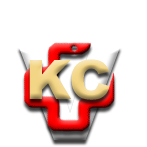 КЛИНИЧКИ ЦЕНТАР ВОЈВОДИНЕ21000 Нови Сад, Хајдук Вељка 1, Србија,телефон: + 381 21 487 22 05; 487 22 17; фаx : + 381 21 487 22 04; 487 22 16www.kcv.rs, e-mail: uprava@kcv.rs, ПИБ:1016968931atropine sulfate2calcium gluconate3glucose6amfotericin B7dapsone9litijum karbonat18ampicilin, sulbaktam22neostigmin 23metyrapone24acitretin25acitretin